PIĄTEKAktywność plastyczno - techniczna„ Wieloryb z doniczki”Potrzebne będą:- mała doniczka (lub kubek jednorazowy papierowy)- niebieska farba,- pędzelek,- niebieskie druciki kreatywne,- klej,- niebieska pianka,- kreatywne oczy,- ołówek,- nożyczkiNajpierw należy pomalować doniczkę na niebiesko i odstawić do wyschnięcia. Z kreatywnej pianki wycinamy prosty kształt wieloryba oraz dwie płetwy (tak jak na zdjęciu). Doniczkę przyklejamy do ogona, po bokach jeszcze dwie płetwy i na koniec oczy oraz kreatywne druciki i gotowe.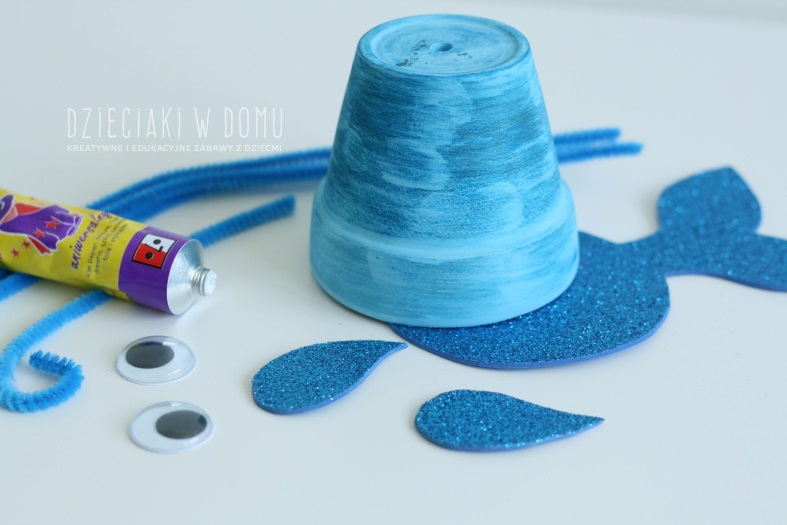 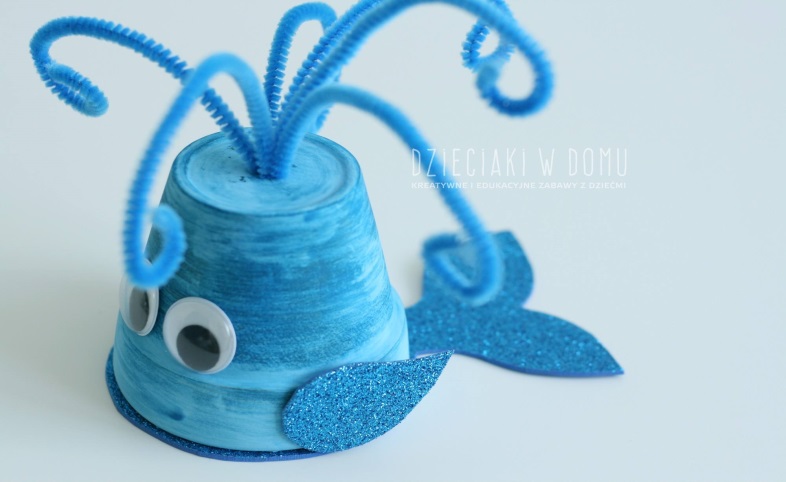 Aktywność fizyczna„ Na wakacjach”.Zadanie dodatkowe (dla chętnych): zadanie 1, 2 str. 78 KP4Prowadzący zwraca się do dziecka:

-  Zbliża się czas wakacji. Bardzo lubię podróżować.  Zapraszam was nad morze. Pakujemy plecaki, zakładamy wygodne buty i wyruszamy - dziecko wstaje, naśladują zakładanie plecaka i maszerują za rodzicem.

- Wsiadamy do pociągu - zajmuje miejsce za prowadzącym, tworzą pociąg i przemieszczają się w nim.

- Jesteśmy nad morzem. Idziemy na plażę - rozbiegają się w dowolne strony.

- Wsłuchujemy się w szum morza - nasłuchują raz jednym, raz drugim uchem przykładając do niego dłoń.

- Nadmuchujemy koła do pływania - naśladują nadmuchiwanie.

- Idziemy się kąpać, skakać przez fale - podskoki obunóż.

- Pływamy - naśladowanie rękami ruchów wykonywanych podczas pływania żabką.

- Jesteśmy bardzo zmęczeni, idziemy spać - leżą na dywanie.

- Pakujemy namiot i plecak, wyruszamy w góry. Lecimy samolotem. - dzieci wyciągają ręce na boki i na palcach biegną za rodzicem.

- Lądujemy - przechodzą do przysiadu.

- Idziemy górską ścieżką. Słuchamy śpiewu ptaków – rodzic naśladuje dzięcioła (stuk - puk), kukułkę (ku - ku); dzieci powtarzają.

- Nagle, ojej! Potykamy się o wystający kamień. Boli nas kolano. Musimy je rozmasować - dzieci rozcierają kolana.

- Jesteśmy na szczycie. Jaki piękny widok - rozglądają się.

- Na pamiątkę zrobimy zdjęcie - występuja w roli fotografa.Teraz jesteśmy nad jeziorem.

-Najpierw płyniemył kajakiem - siad w rozkroku, naśladowanie ruchów wioseł.

- Potem płyniemy żaglówką. Wieje silny wiatr i wydyma żagle - dzieci dmuchają naśladując wiatr, bez wydymania policzków.

- Łowimy ryby - przysiad, naśladowanie trzymania wędki.

- Kąpiemy się w jeziorze - naśladowanie ruchów obrazujących chlapanie wodą.